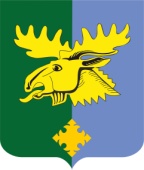 Совет депутатов муниципального образования«Важинское городское поселениеПодпорожского муниципального районаЛенинградской области»(третьего созыва)РЕШЕНИЕ Проектот 14.12.2018 года № 40        В соответствии с пунктом 2 статьи 72 Земельного кодекса Российской Федерации, пунктом 1 статьи 4 Областного закона Ленинградской области от 01.08.2017 г. №60-оз «О порядке осуществления муниципального земельного контроля на территории Ленинградской области, Совет депутатов муниципального образования «Важинское городское поселение Подпорожского муниципального района Ленинградской области»,РЕШИЛ:         1. Определить органом, уполномоченным осуществлять муниципальный земельный контроль на территории муниципального образования «Важинское городское  поселение Подпорожского муниципального района Ленинградской области» Администрацию муниципального образования «Важинское городское  поселение Подпорожского муниципального района Ленинградской области» (далее-орган муниципального земельного контроля).         2. Настоящее решение  вступает в силу со дня его официального опубликования.     3.   Контроль за исполнением данного решения  оставляю за собой.  Глава муниципального образования                                 								      Кащеев Ю.А.       Приложениек Решению Совета депутатов № 40 от 14.12.2018 года Структура органа муниципального земельного контроляОб определении органа муниципального земельного контроля, уполномоченного  осуществлять муниципальный земельный контроль на территории муниципального образования «Важинское городское поселение Подпорожского муниципального района Ленинградской области» Администрация  муниципального образования «Важинское городское поселение Подпорожского муниципального района Ленинградской области»Сектор по управлению муниципальным имуществом, земельным и общим вопросам  администрации  муниципального образования «Важинское городское поселение Подпорожского муниципального района Ленинградской области»